 CHSK201元件名称
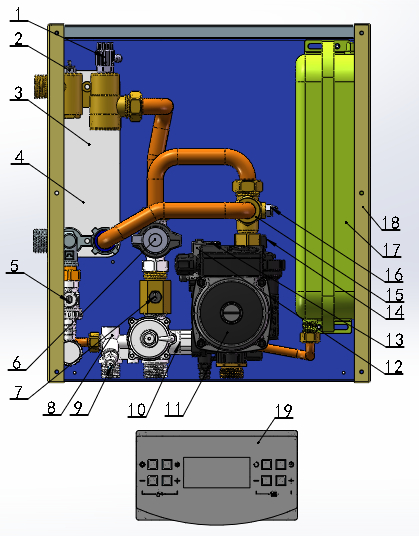 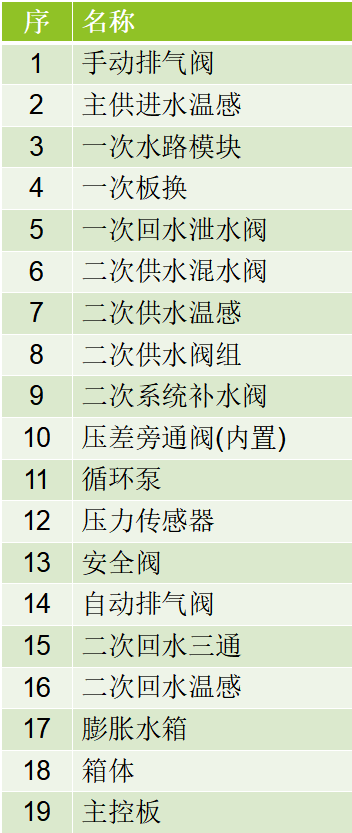 CHSK201功能图示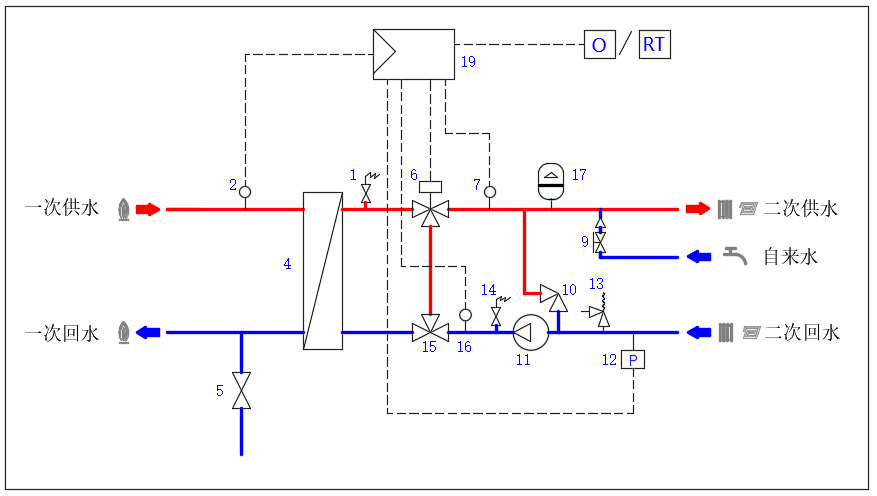 